                                                                                                        Nantes, jeudi 04 avril 2024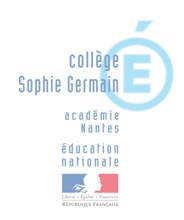 CALENDRIER DE LA FIN D’ANNEE SCOLAIRE 2023 – 2024Du mardi 21 au jeudi 23 mai 2024 : semaine des conseils de classe des 3èLundi 10 juin 2024 : résultats de l’affectation des élèves de CM2 en 6èMercredi 12 juin 2024 : ORAL DU DNB – matinée banalisée (fermeture collège)Du 17 au 20 juin 2024 : semaine des inscriptions des nouveaux 6èDu lundi 17 au jeudi 27 juin 2024 : semaines des conseils de classe des 6è, 5è et 4èJeudi 20 et vendredi 21 juin 2024 : centre d’examen du CFGJeudi 20 au mercredi 26 juin 2024 : semaine des révisions 3è – emploi du temps adaptéMardi 25 juin 2024 : fin de la demi-pension pour les 6è, 5è et 4èMardi 25 juin 2024 : CA N°5 – 18H00 en salle GöttingenMercredi 26 juin 2024 : résultats de l’affectation des élèves de 3è au lycéeDu mercredi 26 juin après-midi au mercredi 03 juillet 2024 : accès au Service en ligne Inscription pour les responsables légaux et inscription administrative dans les lycées d’accueil Jeudi 27 juin 2024 : journée pédagogique – préparation de la rentrée 2024 (fermeture collège)Vendredi 28 juin 2024 : matinée d’accueil des nouveaux 6è, après-midi de préparation des salles d’examen (fermeture collège)Lundi 1er et mardi 02 juillet 2024 : collège centre d’examen – mise en place du brevet des loisirs en partenariat avec l’ACCOORD (sur inscription pour les 6è, 5è et 4è)Mardi 02 juillet 2024 : fin de la demi-pension pour les 3èJeudi 04 juillet 2024 : accueil des élèves volontaires – sur inscriptionMercredi 03, jeudi 04 et vendredi 05 : correction du DNB et préparation de la rentrée 2024Du lundi 08 au vendredi 12 juillet et du lundi 26 au vendredi 30 août : ouverture administrative de l’établissement – 9H/12H & 14H/16H2 demies journées seront banalisées pour les élèves avant la fin de l’année scolaire (dates à fixer par le Ministre de l’Education Nationale).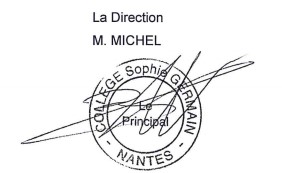 